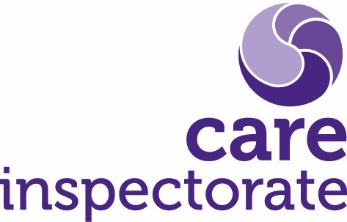 Example questionnaire for visiting professionals (care home)We would welcome your feedback on our service. Your honest feedback is very important to us, and we value all comments.  Please tell us how we are doing and where we can make improvements, even if you feel these are only small things.  If you have feedback not covered by the questions below, please use the box at the end of the form to tell us about this.  Alternatively you can speak to us directly.1 – This care home appears clean every time I visit.2 - I see staff wearing PPE appropriately, where required.3 – Staff follow professional advice and treatment plans appropriately.4 – Staff appear confident and know what they are doing.5 – Staff communicate relevant information timeously and effectively.If there are specific areas you think we could improve on, please provide some detail below.If there is anything else you’d like to add, please use the box below.UnsatisfactoryWeakAdequateGoodVery goodExcellentUnsatisfactoryWeakAdequateGoodVery goodExcellentUnsatisfactoryWeakAdequateGoodVery goodExcellentUnsatisfactoryWeakAdequateGoodVery goodExcellentUnsatisfactoryWeakAdequateGoodVery goodExcellent